1. KINEMATIKA1. ÓRA: ld. külön fájlban részletesen kidolgozva2. GYAKORLAT:beszámolók kb. 30 perc123. Függőlegesen felfelé dobunk egy követ 20 m/s sebességgel.a) Mekkora lesz a sebessége 3 s múlva? (–10 m/s)b) Hol lesz ekkor a test? (15 m magasan)c) Milyen irányban mozog ebben a pillanatban? (lefelé)Megbeszélni, hogy nem kell kettévágni felfelé és lefelé szakaszra a mozgást!!!6. Egyenes pályán 36 km/h sebességgel haladó vasúti kocsi oldalait a pályára merőleges irányban kilőtt lövedék üti át. A kimeneti nyílás 5 cm-rel van eltolódva a menetiránnyal ellentétesen a bemeneti nyíláshoz képest. A kocsi falainak távolsága 2,5 m. Mekkora a lövedék sebessége? (500 m/s)(részecskefizikai kísérleti eszköz kitekintés: forgó korongok elforgatott réssel, sebességszelektor)KörmozgásKÍSÉRLET: dugós üveggel egyenletes körmozgás.Látható, hogy a gyorsulás merőleges a sebességre.„Centripetális gyorsulás” (a képlet nem kell).Rajzon (vektorösszeadással): a sebességvektorhoz képest kitérő irányú gyorsulás a sebesség irányának változását okozza. Aki érti: v = v0 + at (nem baj, ha nem érti mindenki).Mennyi az átlagsebesség egy körre? Vagyis az a konstans sebesség, amivel egy kör megtétele alatt ugyanannyit mozdulna el a test? Nulla. A sebességet itt vektorként értelmeztük. A sebesség nagyságának az átlaga persze nem nulla.Általános görbevonalú mozgás KÍSÉRLET: dugós üveggel mutatni néhány általános mozgást, pl. merőleges irányváltást, ahogy egy autó bekanyarodik merőleges útra.Impulzus:KÍSÉRLET: biliárdgolyók és labdák (sínen). Különböző tömegű golyókat / labdákat ütköztetni egy álló valaminek a sebességet változtatva. Megfigyelhető, hogy a golyó indulásának sebessége függ a nekiütköző golyó sebességétől és a tömegétől is.I = mvAz impulzus megmaradó mennyiség.535. Rugóval lökünk szét két golyót. Az egyik 1 kg és 8,75 m/s sebességű. A másik 3,7 m/s sebességet kapott. Mennyi ennek a golyónak a tömege? (2,36 kg)KÍSÉRLET: Öveges 36. oldal: ruhacsipeszből kilökődő golyó, ill. valami ehhez hasonló (MI?!?)KISZÁMOLNI: tudjuk a tömegeket és hogy milyen magasságból esnek le, megmérjük a földet érés helyét, és ebből kiszámoljuk a kezdősebességeket, és ellenőrizzük az impulzus-megmaradást.536. Egy összenyomott rugó 0,2 kg és 0,3 kg tömegű, eredetileg nyugvó kiskocsikat úgy lök szét, hogy azok 5 s alatt 60 cm távolságra jutnak egymástól. A rugó tömege és a súrlódás elhanyagolható. Mekkora a kocsik sebessége? (7,2 cm/s; 4,8 cm/s)544. Terheléssel együtt 150 kg tömegű kocsi 10 m/s sebességgel halad. A kocsiból menetirányban kidobunk egy 30 kg tömegű ládát, a talajhoz viszonyított 15 m/s sebességgel. Mekkora a kocsi sebessége a láda kidobása után? (8,75 m/s)538. Álló vízben két csónak egyenletesen halad egymás felé. Sebességük külön-külön 0,6 m/s. Amikor egymás mellé érnek, az egyikről a másikra 60 kg tömegű testet tesznek át. Ezután a másik csónak eredeti irányában 0,4 m/s sebességgel halad tovább. Mekkora ennek a második csónaknak a tömege, ha a víz ellenállása elhanyagolható? (300 kg)541. m1 tömegű lapos kocsi a talajon nyugalomban van. m2 tömegű személy – a talajon történő nekifutással – v sebességgel ráfut a kocsira és ugyanilyen sebességgel fut le a kocsiról. Mi történik a kocsival? A kocsi és a talaj közötti súrlódástól eltekintünk. (A kocsi sebessége zérus volt, és az is maradt, a rendszer impulzusa megmarad.)525. Gombfocijáték közben a 2 g tömegű labda és az 1,2 dkg tömegű játékos ütközik, és ezt követően a labda keleti irányban mozog 5 m/s, a játékos északra 0,5 m/s sebességgel. Mekkora és milyen irányú a játékosból és labdából álló rendszer impulzusa?   (11,6610–3 kg m/s; 30,96°)Plusz kérdés: ütközés előtt mekkora és milyen irányú volt a labda sebessége, ha a játékos sebessége az ütközés előtt 1/6 m/s volt, és sebességének iránya nem változott az ütközés során?Ha marad idő:18. Két ember egymástól 4 km távolságból indul egymás felé egyaránt 4 km/h sebességgel. Az egyik emberrel együtt egy kutya is elindul, és 16 km/h sebességgel szalad a másik ember felé. Amikor találkozik a másik emberrel, visszafordul, s az első emberhez szalad. Mindaddig szaladgál az egyik embertől a másikig, amíg azok találkoznak. Mekkora távolságot futott be a kutya ezalatt? (8 km)Kirakjuk a honlapra, hogy ezzel játszhatnak otthon:Ütközések: https://phet.colorado.edu/en/simulation/legacy/collision-lab2. ERŐ, ERŐVEKTOROK: 15 perc kis zh az 1. anyagbólkölcsönhatások, erők, Newton III: KÍSÉRLET: 2 rugós erőmérő (2 szívószálból + mecha mérés rugójából csinálni)egymással szembe akasztva, meghúzni a két végét, egyformán nyúlnak megNewton II: erőt és gyorsulást megkülönböztetni, a tömeg szerepeKÍSÉRLET: valamennyire kihúzott rugós erőmérővel 2 különböző tömegű testet gyorsítanirugós kocsi Kristóftól, terhelniM: nagy átmérőjű rugót venni, összekötni két különböző tömegű labda közéK: rugós autó, amire rá van téve valami nehezékvagy: vízszintes lécen kisebb ill. nagyobb tömeg ugyannyi tömeggel gyorsítva nem mérjük, csak megnézzükgravitációs erő: a Föld és egy test közötti tömegvonzásmegbeszélni, hogy az erő ugyanakkora, csak a gyorsulás másKÍSÉRLET: leejteni valami gyorsan ill. lassan esőt (pl. labda és papírgolyó, de egyforma tömegű)nézzék meg: https://www.youtube.com/watch?v=E43-CfukEgs (vákuumban esik toll és labda)elhanyagoljuk a közegellenállásterőtörvények:földi gravitációs erő F = mg: ez volt múlt órán a hajításnál, szabadon mozgott a testha van felület: nyomóerő, kötél- és rúderő („kényszererő”)csúszási súrlódási erőtapadási súrlódási erőOTTHON NÉZZÉK MEG:falon felmászó vietnami TEK: http://www.videoman.gr/106419meg felszaladás falra: https://www.youtube.com/watch?v=bgyrrjmavy4kb. 35 perc a mutogatás és a magyarázatFELADATOK 40 perc1.A) egy test lejtőn, erők felbontása, van csúszási súrlódás, mozog lefelé  gyorsulást számolni, mennyi idő alatt ér le, mekkora a végsebesség1.B) ugyanez, de felfelé megy  a gyorsulást újra kell számolni 1.C)  mekkora kezdősebesség kell, hogy feljusson a tetejére1.D)  mekkora lejtővel párhuzamos ill. vízszintes erő kell ahhoz, hogy állandó sebességgel menjen felfelé2.) egy test tapad a lejtőn (a határszögnél kisebb szögnél); adott szögnél csúszik vagy tapad3.) traktor + 2 pótkocsi vízszintesen, van súrlódás  mekkora a gyorsulás és a kötélerők; megbeszélni, hogy testenként írjuk fel a mozgásegyenletetHF: feladatok a DRS-ből ill. a Pálfaiból ill. a fejünkből, amik hasonlítanak a 2. óra kísérleteire– paraméteres képletet levezetni ahhoz a kísérlethez, amikor a vízszintesen síkon levő testet gyorsítjuk egy függőlegesen lógó testtel, vagy megadni a kísérlet várható adatait– tapadási súrlódási együtthatót számolni a határszögből (képletet várunk, de lesz rá kísérlet a második órán)– falhoz támasztott létra, milyen szögben biztonságos felmászni– – 2. ÓRAbeszámolók kb. 45 percKÍSÉRLETI FELSZERELÉS:táblára akasztható léc, ami merőlegesen áll a táblára, és az egyik végét lehet fokozatosan lejjebb engedni; az egyik végén van egy szemescsavar, ami csigaként működikKÍSÉRLETEK:– tapadási súrlódási erő:vízszintes helyzetben: a testre kötött fonál átmegy a csigán, és a lelógó részen van egy kis pohárkaa pohárkába ismert tömegű csavarokat pakolunk, amíg meg nem mozdul a testazt megjegyezzük, hogy mekkora tömegnél indult meg***változtatjuk a test tömegétmegnyomjuk a testet, hogy ne csússzon, amikor már kéne nekiváltoztatjuk a felületet, hogy más legyen a súrlódás, és más tömegnél induljon el– a vízszintes helyzetű lécen egy olyan tömegnél, amikor még nem indul el, de már közel van hozzá, meglökjük a testet, ha sikerül úgy, hogy ne álljon meg hamar (esetleg még gyorsuljon is?)– a kritikus tömegnél nagyobb tömeggel elindítjuk, mérjük az időt, amíg végigmegy a lécen (adott távolságon), ebből gyorsulást számolunk, és visszaszámoljuk a csúszási súrlódási együtthatóta kötélerő nem egyenlő a lelógó testre ható nehézségi erővel!lejtőt csinálni a lécből, fokozatosan növelni a hajlásszöget– tapadás határszöge: kiszámolni, hogy mgsin éppen egyenlő a vízszintes helyzetben mért erővel*** (gyakorlatozás a szögfüggvényekkel!!!)– kiszámolni egy ennél meredekebb szögre, hogy mennyi idő alatt kell lecsúsznia, és azt megpróbálni megmérni; ezt számoltuk az első órán, a súrlódási együtthatót most kiszámoltuk, gyorsan behelyettesítünk– olyan hajlásszögnél, amikor már csúsznia kéne lefelé, de a csiga végére tömeget is rakunk, és ezzel tudjuk lassítani, ill. egyensúlyba hozni, ill. a másik irányba megindítanivalamelyiket számoljuk is (az egyik irányt kiszámoljuk, a másik irány gyakorló feladat)STATIKAkötél felén szívószál, a kötél felénél egy test lóg, a kötél rá van erősítve úgy egy lécre úgy, hogy nem feszül ki; ha a szívószál van felül, akkor berogy; ha a szívószál van alul, akkor ki tudjuk számolnimég statika a DRS-ből, ha marad idő3. NYOMÁS, HIDROSZTATIKAI NYOMÁS ÉS FELHAJTÓERŐ, GÁZ NYOMÁSA 1. ÓRA15 perc kis zh a 2. anyagbólp = F/Aa 2. gyakorlaton már volt nyomóerő (felületre merőleges!), ebből lesz a nyomásKÍSÉRLET: diót törni fejen (5 kg-os súly kell) ennek megfelelő kísérlet 5 kg és kalapács nélkül, pl. gombostűt beszúrni egy dugóbavarrótűt, kis ill. nagy fejű gombostűt, szöget, rajzszöget belenyomatni velük polisztirol (?) lapbaitt beszélni fajlagos értékekről???hidrosztatikai nyomáslevezetés: a víz alatt  p = mg/AKÍSÉRLET: különböző alakú edényekbe (hengeres ill. felfelé szélesedő kúpos) azonos magasságú vízoszlop, alul egy vékony cső jön ki közlekedőedényként; milyen magas lesz a vízoszlop a csőben?levezetés folytatása: m = V = Ah   p = gh: fajlagos tömegvajon irányfüggő-e? nem, a nyomás nem vektormennyiség! a víz alatt az erő iránya a felületre lesz merőlegesesetleg KÍSÉRLET: valahol (nem legalul) megfúrva egy kis cső jön ki közlekedőedényként, a benti cső végén legyen egy kis hajlítás, hogy le-fel-oldalt lehessen forgatni (de akkor hogy nem folyik ki a víz az oldalán? A szép az lenne, ha felül zárt lenne az edény és a légnyomást nem mérnénk  hozzáirányfüggetlen (izotróp): https://www.princeton.edu/~asmits/Bicycle_web/pressure.htmlmert a random irányból érkező részecskék a felületre merőleges nyomást fejtenek ki; mindegy, milyen irányú a felület, mert a részecskék sebességének nincs kitüntetett irányarépás zacskó?hidrosztatikai felhajtóerőlevezetni (kis vízkocka a vízben): Ffelhajtó = vízVglesüllyed, ha mg = testVg > Ffelhajtó = vízVg , azaz test > víz (teljesen bemerül)úszik, ha …  …KÍSÉRLET: dugó vagy pingponglabda a víz alól; vagy jég?gázokra ugyanígy értelmezzük a nyomástállapothatározók a p-n kívül V, n, Ttapasztalati összefüggés ideális gázra   pV = nRTizochor, izobár, izoterm folyamatok, ábrázolás p–V, p–T, V–T síkon, diagramokDEMO KÍSÉRLETEK??? izobár: lufi egy palackon?izoterm: majd Cartesiusizochor: ugyanazt a palackot nyomogatni, amit majd kézzel melegíteni fogunkkörfolyamatok számolások gáztörvénnyelHF– Leydeni palack?– mennyit emelkedik a vízszint, ha elolvad … m3 jég(hegy)–––2. ÓRAbeszámolók kb. 45 percKÍSÉRLET: fejjel lefelé fordított palackból nem folyik ki a víz: izotermKÍSÉRLET: vízszippantás fejjel lefelé fordított lombikba, úgy, hogy ráborítjuk egy égő gyertyára (mécsesre?), és amikor az elalszik, kihűl a lombikban bezárt levegő (lombik helyett vékony falú pohár?): ez vagy azt mutatja, hogy elfogyott az oxigén és a széndioxid meg beleoldódik a vízbe, vagy izobár (vagy is-is)KÍSÉRLET: sörösdoboz roppantás működik mécsessel? ezt érdemes? nyomáskülönbségvagy répás zacskó ide?KÍSÉRLET: Cartesius búvár, számolni: milyen erős a kezünk; átlagsűrűség; felhajtóerőnyomásmérés elve? ördögnyelv?4. MUNKA, MECHANIKAI ÉS BELSŐ ENERGIA, ENERGIAMEGMARADÁS, BERNOULLI1. ÓRA15 perc kis zh a 3. anyagbólmunka: W = Fs?    cos!elővenni azokat a képleteket, amikor kiszámoltuk, hogy mekkora lejtővel párhuzamos ill. vízszintes erővel kell felfelé tolni egy testet adott gyorsulás eléréséhez (most kihagyjuk belőle a súrlódást); ebből kiemelni, hogy a vízszintes erőnél az erő teljes nagyságával Fs nagyobb lenne, miközben a testtel ugyanaz történik, tehát a munka ugyannyi kell legyen  csak a lejtővel párhuzamos komponens végez munkátmegbeszélni / megmutatni, hogy a felületre merőleges erő nem tolja elképletek: a lejtővel párhuzamos erő (ill. komponens) F = mgsin, 
a munka W = Fs = (mgsin)(h/sin) = mgh:  nem számít, mekkora a hajlásszög, a munkavégzés szempontjából csak az elért magasság számítha vízszintes felületen hat ugyanez az erő, akkor F/m=a gyorsulása lesz, és az s út végére a sebessége v = (2as) lesz; a végzett munka W = Fs = mas , ebbe beírjuk a v-ből kifejezett gyorsulást: a = v2/(2s), és kijön, hogy W = ½ mv2: ez a mozgási energiájaa munka mindig adott erő által végzett munkát jelentinehézségi erő: függőleges hajítást elemezni: amikor felfelé megy, az mg munkája negatív  lassul;amikor lefelé megy, az mg munkája pozitív  gyorsulmgh: helyzeti energiaaz energia munkavégző képesség (pl. csigán átvetett fonállal egyik test fel tudja emelni a másik testet a saját helyzeti energiájának csökkenése árán), az egyik test munkát végez a másikona testen a valamilyen külső erő által végzett munka növelheti a test helyzeti ill. mozgási energiáját:W = Ehelyzeti + Emozgási   (munkatételt nem írunk fel)ha nincs semmilyen külső erő és nincs súrlódás se, akkor Ehelyzeti + Emozgási = 0a test mechanikai energiája megmaradKÍSÉRLET: függőleges hajításha van súrlódás, akkor kisebb lesz a végsebessége ill. kevésbé magasra jut fela súrlódási erő által végzett munka mindig negatívhová lesz az energia? az érintkező rücskök miatt a test molekuláinak sebessége nő, az egyes molekulák átlagos értékét értelmezhetjük, belső energiának hívjuk, Uilyenkor Ehelyzeti + Emozgási + U = 0de lehet még más energiatag is (pl. elektromágneses tér), ill. lehet deformációs munka ismunka ill. mechanikai energia  belső energia KÍSÉRLET: hőmérőt húzogatni, és megmérni, mennyit melegedett (Mária)	Laci: hungarocellre fektetett alulapot dörzsölni filckoronggal, és annak a hőmérsékletét mérnibelső energia  munka ill. mechanikai energia  (II. főtétel: ilyenkor mindig van veszteség)KÍSÉRLET: kézzel melegített levegő	Karcsi-féle elrendezés: alulról kivezetett vékony csőben vízoszlop emelkedik meg	Laci-féle elrendezés: fölül a cső tetején pénzérme ugrándozikLaci: csokipapírt (aluréteg papíron) bepöndöríteni mind a kétféle módon és melegíteniha több test van, akkor egy rendszernek tekinthetjük őket, a rendszer energiája marad megKÍSÉRLET: labdák függőlegesen egymáson, leejtveBernoulli előtt valahol W=pV -t levezetniBernoulli levezetése½v2 + hg + p/ = konst. egy áramvonal mentén, ha az áramlás stacionárius, a közeg viszkozitása elhanyagolható és inkompresszibilis (egy áramvonal mentén  = konst.)RÉGI JEGYZETÜNKBŐL:Alkalmazzuk a kinetikus energia tételét egy állandó sűrűségű folyadék áramlására egy áramlási csőben. Tegyük fel, hogy a fluidum stacionárius áramlásakor az ábrán szereplő P1 és P2 közötti térfogat átmegy a Q1 és Q2 közötti térfogatba. A fizikai mennyiségek értékének megváltozásakor vegyük figyelembe, hogy a P2Q1 közös részt elhagyhatjuk, és a változást úgy számíthatjuk, mintha a P1Q1 közti térfogat ment volna át a P2Q2 térfogatba.  A tömegmegmaradás miatt a két sraffozott részben ugyanannyi a fluidum tömege, és mivel a sűrűség állandó (1 = 2 = ), ezért a két sraffozott csőrész térfogatának nagysága is azonos, V1V2V. A kiválasztott fluidum-rész kinetikus energiájának megváltozása: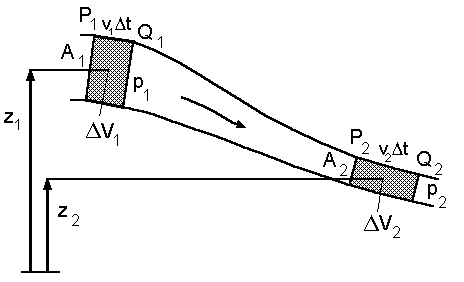 	Ekin = ½ (2 V2 v22 – 1 V1 v12) = ½  V (v22 – v12)Eközben a kiválasztott fluidum-részen végzett munka a nehézségi erők Wg és a nyomóerők Wp munkájából tevődik össze. Mivel a nehézségi erőtér konzervatív, ezért 	Wg = –pot = V gz1 –  V g z2 = V g(z1 – z2)A nyomóerők a cső falán merőlegesek a sebességre, ezért ott a munka nulla. A nyomóerők a két keresztmetszetnél végeznek munkát: Wp = p1 V1 – p2 V2 = (p1 – p2) V.Ezért 	W = Wg + Wp = V g(z1 – z2) + (p1 – p2) VA kinetikus energia tétele szerint 	W = Ekin ,   így –a fentieket felhasználva a kinetikus energia tételében– adódik a	p + g z + ½ v2 = konstansBernoulli-egyenlet, amely tehát egy áramlási csőre érvényes, ha a közeg állandó sűrűségű, inkompresszibilis, az áramlás pedig stacionárius. 	A Bernoulli-egyenlet következtében egy áramlási cső mentén a nyomás kisebb a nagyobb magasságokban és ott, ahol nagyobb az áramlási sebesség. Egyik alkalmazásaként levezethető, hogy egy edényből, amelyben H magasságban áll folyadék, az edény alján lévő kis nyíláson pontosan ugyanolyan sebességgel folyik ki a folyadék, mintha H magasságból szabadon esett volna: 	v = 2gH  .KÍSÉRLET: két fellógatott pingponglabda között átfújnikartonlap közepét kilyukasztani, mellette puha papírlap ujjnyi távolságra, belefújni, hozzátapadugyanez, de jobb: két papírlap közé fújni (a papírlapokat be kell pöndöríteni asztal szélén meghúzva, hogy azzal rá tudjuk akasztani az ujjunkra)parfümszóró két szívószállal (a vízszintes egy kicsit inkább ferdén felfelé legyen)innen: http://fiztan.phd.elte.hu/letolt/interaktiv_fizika_finta.pdfpingponglabda tölcsérben?pingponglabda és valamilyen fal között elfújni, hogy elinduljon a fal felé„pénzugratás”kémény huzatporszívóindián tűzgyújtólejtőn felguruló kettős kúp???HF– – – – – hő: belső energia átadása munkavégzés nélkül (önmagában nem létezik, tehát kerülendő az, hogy hőátadás, hő megy át, hőközlés… szóval mit is lehet akkor mondani?)(az Emech  Emech, az Emech  U, az U  Emech folyamatok munkavégzéssel történnek, az U  U folyamat pedig hő… hogy is kell fogalmazni…)fajhő?KÍSÉRLET nekik HF-nak?: termoszba ismert hőmérsékletű, ismert tömegű víz, bele a fagyasztóból valami, annak is megmérni a tömegét és a kezdeti hőmérsékletét, majd megmérni az egyensúlyi hőmérsékletet, és kiszámolni a valami fajhőjétfajlagos értékek úgy általában? Már volt a sűrűség, de ez persze tömegre fajlagos2. ÓRAbeszámolók kb. 45 percpisilő palack lufival, számolni      v2/2 = (d/cosα)2∙g/4/(h+d∙tgα) = g∙h + p/(desztvizes palack)alulkifolyós palack, számolnikülönböző alakú palackok: hengeres, alul. ill felül szélesedők5. EGYENÁRAMÚ HÁLÓZAT, ELEKTROMOS MUNKA1. ÓRA15 perc kis zh a 4. anyagbóltöltés (elektron töltése)galvánelemek?áram, ellenállás, feszültségkísérlet???elem: főtt krumpliba rézdrót és palaszög (vagy laposelemből kiszedett cinkhenger-csík)  (LED-et tud működtetni?)műszerekkel egymást mérnifeszültségosztó: grafitból (kettéválasztani egy sima grafitceruzát)izzószál üzemi hőmérsékletének kiszámolása? ellenállást megmérni hidegen, az üzemi hőfokon pedig számolni a teljesítményből, és a hőmérsékleti koefficienst megadni6. OPTIKA1. ÓRA15 perc kis zh az 5. anyagbólfénysugár: egyenes vonalban, megfordíthatóközeghatáron visszaverődés és törésvisszaverődéstörési törvényteljes visszaverődésKÍSÉRLET: vízbe rakott kémcsőben nem látszik a ceruzaleképező eszközök: lencsék, tükrök; fókusztávolság, dioptrialeképezési törvényképalkotássíktükör: falitükör magassága h/2 kell legyen a távolságtól függetlenül; saroktükör; periszkóp?nevezetes sugarak lencsék és tükrök eseténKÍSÉRLET: pohár vagy palack víz mint domború lencseKarcsi videója: http://jedlik.phy.bme.hu/fizikapercek/nagylencse.movdomború lencsét részletezniszámolási feladatok:prizmadomború/homorú tükörHF– prizma– domború tükör– stb– – 2. ÓRAbeszámolók kb. 45 percKÍSÉRLET: nagyítót bevinnifókusztávolság meghatározása: a mennyezeti lámpa vagy a Nap segítségével, ill. hogy hol vált a képtárgy: mécses? képét létrehozni a falon, lemérni a távolságokat, kiszámolni, nevezetes sugarakat megrajzolnimikroszkópot megértetni???színbontás vizes tálba tett síktükörrel?spektrumot csinálni!?!?! erős lámpa, rés, prizma, lencsével kinagyítani? spektrofotométer dvd-ből? nem tudunk sok példányt csinálni és túl kicsicamera obscura?